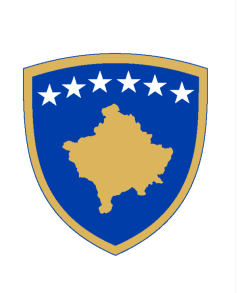 REPUBLIKA E KOSOVËS/REPUBLIKA KOSOVA/REPUBLIC OF KOSOVAQEVERIA E KOSOVËS/VLADA KOSOVA/GOVERNMENT OF KOSOVAMinistria e Bujqësisë, Pylltarisë dhe Zhvillimit RuralMinistarstvo Poljoprivrede, Šumarstva i Ruralnog RazvojaMinistry of Agriculture, Forestry and Rural DevelopmentZyra për Komunikim me PublikunKancelarija za Javno Komuniciranje Office of Public Communication THIRRJE PËR APLIKIM Për Pagesa Direkte – Akuakulturë  për gjashtemujorin e dytë 2019Ministria e Bujqësisë, Pylltarisë dhe Zhvillimit Rural do te mbeshtese sektorin e mbareshtimit te peshqve ne hurdha permes Pagesave Direkte. Kriteret që duhet t'i plotësojnë fermerët / aplikuesit që aplikojnë për Pagesa Direkte – Akuakulture:Të jenë shtetas të Republikës së Kosovës;Të shesin së paku 2500 kg peshk te fresket (peshku i gjalle, peshku i pastruar refuz, peshku i mbytur dhe i ftohur ne temperature +5° C i paketuar ne vakum) brenda gjashtë (6) muajve, në Republikën e Kosovës ose jasht vendit (export);Llojet e pranueshme te peshkut per subvencionim jane: Trofta dhe KrapiTe jete i licencuar nga MBPZHR per zhvillimin e aktiviteteve ne AkuakultureTe jene te regjistruar ne AUVDokumentacioni i nevojshëm për aplikim:Kopjen e letërnjoftimit të Republikës së Kosovës Kopja e licencës se MBPZHR-seKopjen e çertifikates se biznesitKopjen e çertifikates se numrit fiskalKonfirmimin nga banka për xhirollogarinë bankare të aplikuesit;Deshmi-vertetim per obligimet e kryera ndaj Administrates Tatimore te Kosoves Deshmine per sasine dhe vendin e origjines se ushqimit per peshkDeshmine nga Administrata Tatimore e Kosoves per sasine e shitur te peshkut te fresket (peshku i gjalle, peshku i pastruar refuz, peshku i mbytur dhe i ftohur ne temperature +5° C i paketuar ne vakum);Deshmi se eshte i regjistruar ne AUVDeshmi mbi pagesen e tatimit ne prone.Mënyra subvencionimit:Subvencionimi do të bëhet për kg te peshkut te shitur ne vlere prej 0.20 €/kgSubvencionohen të gjithë fermat - pronarët e hurdhave të peshkut që shesin së paku 2500 kg/peshk te fresket  (peshku i gjalle, peshku i pastruar refuz, peshku i mbytur dhe i ftohur ne temperature +5° C i paketuar ne vakum) brenda gjashtë muajve, në Republikën e Kosovës ose jasht vendit (export).Periudha e aplikimit:Afati i aplikimit fillon nga data 15.01.2020 dhe mbaron me datë 15.02.2020